V 2 – Verkupfern eines EisennagelsMaterialien: 	100 mL Becherglas, Eisennagel, TiegelzangeChemikalien:		Kupfersulfat (w = 0,05)Durchführung: 		Der Eisennagel wird in das Becherglas gegeben und mit 20 mL Kupfersulfatlösung aufgefüllt. Nach etwa 15 s kann der Eisennagel mithilfe der Tiegelzange aus dem Becherglas genommen werden.Beobachtung:	Der Nagel überzieht sich mit einer dunklen Schicht.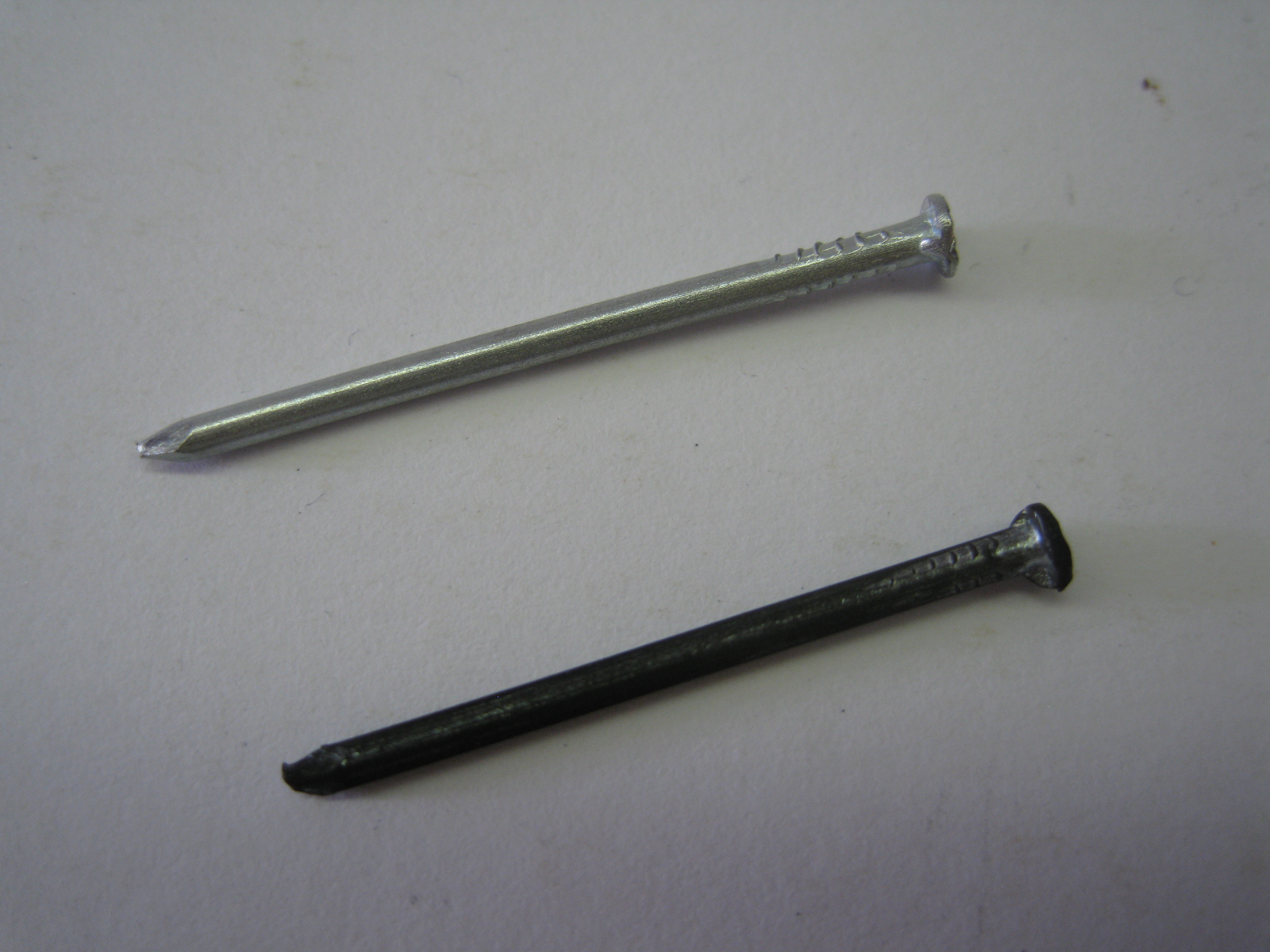 Abb. 2 – Beobachtung des Versuchs „V2“. Oben: Nagel vor der Versuchsdurchführung. Unten: Nagel nach der Versuchsdurchführung (mit dunkler Schicht überzogen).Deutung:	Eisen ist unedler als Kupfer, daher gibt es Elektronen ab. Eisen wird oxidiert und die in der Kupfersulfatlösung enthalten Kupfer-Ionen werden zu elementarem Kupfer reduziert. Dieses scheidet sich dann am Nagel ab.	Oxidation: Fe(s) ⟶Fe2+(aq) + 2 e-	Reduktion: Cu2+(aq) + 2 e- ⟶ Cu(s)Entsorgung:	 Die überzogenen Nägel werden im Hausmüll entsorgt.Literatur:	 K. Adam. http://www.chids.de/dachs/expvortr/740Korrosion_Adam.pdf (zuletzt aufgerufen am 09.08.2013).GefahrenstoffeGefahrenstoffeGefahrenstoffeGefahrenstoffeGefahrenstoffeGefahrenstoffeGefahrenstoffeGefahrenstoffeGefahrenstoffeKupfersulfatKupfersulfatKupfersulfatH: 302-315-319-410H: 302-315-319-410H: 302-315-319-410P: 273-305+351+338-302+352P: 273-305+351+338-302+352P: 273-305+351+338-302+352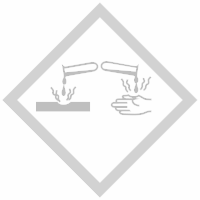 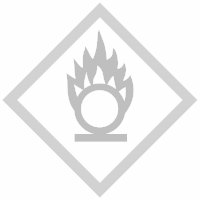 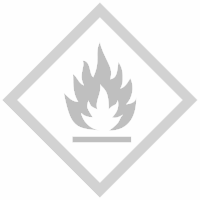 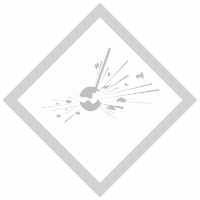 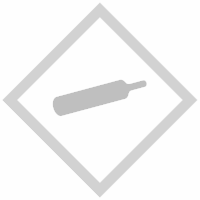 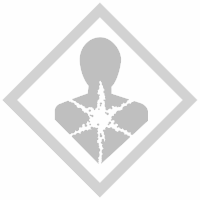 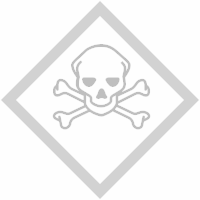 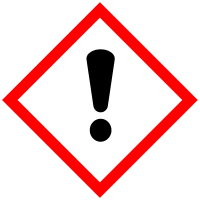 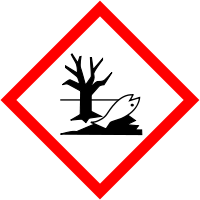 